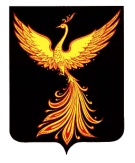 АДМИНИСТРАЦИЯПАЛЕХСКОГО МУНИЦИПАЛЬНОГО РАЙОНА_______________________________________________________________ПОСТАНОВЛЕНИЕот ________2019  № _____-пО внесении изменений в постановление администрацииПалехского муниципального района от 01.11.2013 № 706 – п«Об утверждении муниципальной программы Палехского муниципального района «Охрана окружающей среды Палехского муниципального района»В соответствии со статьей 179 Бюджетного кодекса Российской Федерации, Уставом Палехского муниципального района администрация Палехского муниципального района постановляет:1. Внести в постановление администрации Палехского муниципального района от 01.11.2013  № 706-п  «Об утверждении муниципальной программы Палехского муниципального района «Охрана окружающей среды Палехского муниципального района» изменения, дополнив приложение Приложением  5. 2. Контроль за выполнением настоящего постановления возложить на первого заместителя Главы администрации Палехского муниципального района С.И. Кузнецову.3. Настоящее постановление вступает в силу после его официального опубликования.Приложение 5 к муниципальной программе Палехского муниципального района«Охрана окружающей среды Палехского района на 2014-2021 годы»ПАСПОРТПодпрограммы «Использование и охрана земель  на территории Палехского муниципального района»2. Характеристика основных мероприятий подпрограммыЗемля — важнейшая часть общей биосферы, использование её связано со всеми другими природными объектами: водами, лесами, животным и растительным миром, полезными ископаемыми и иными ценностями недр земли. Без использования и охраны земли практически невозможно использование других природных ресурсов. При этом бесхозяйственность по отношению к земле немедленно наносит или в недалеком будущем будет наносить вред окружающей среде, приводить не только к разрушению поверхностного слоя земли — почвы, ее химическому и радиоактивному загрязнению, но и сопровождаться экологическим ухудшением всего природного комплекса.Программа «Использование и охрана земель на территории Палехского муниципального района» (далее Программа) направлена на создание благоприятных условий использования и охраны земель, обеспечивающих реализацию государственной политики эффективного и рационального использования и управления земельными ресурсами в интересах укрепления экономики.Использование значительных объемов земельного фонда в различных целях накладывает определенные обязательства по сохранению природной целостности всех звеньев экосистемы окружающей среды.В природе все взаимосвязано. Поэтому нарушение правильного функционирования одного из звеньев, будь то лес, животный мир, земля, ведет к дисбалансу и нарушению целостности экосистемы.Нерациональное использование земли, потребительское и бесхозяйственное отношение к ней приводит к нарушению выполняемых ею функций, снижению природных свойств.Охрана земли только тогда может быть эффективной, когда обеспечивается рациональное землепользование.Проблемы устойчивого социально-экономического развития Палехского муниципального района и экологически безопасной жизнедеятельности его жителей на современном этапе  тесно связаны с решением вопросов охраны и использования земель. На уровне района можно решать местные  проблемы охраны и использования земель самостоятельно, причем полным, комплексным и разумным образом в интересах не только ныне живущих людей, но и будущих поколений.На территории Палехского муниципального района имеются земельные участки для различного разрешенного использования.Наиболее ценными являются земли сельскохозяйственного назначения, относящиеся к сельскохозяйственным угодьям.Пастбища и сенокосы на территории поселения по своему культурно-техническому состоянию преимущественно чистые. Сенокосы используются фермерскими и личными подсобными хозяйствами.Экологическое состояние земель в среднем хорошее, но стихийные несанкционированные свалки, оказывают отрицательное влияние на окружающую среду, и усугубляют экологическую обстановку.3.Целевые индикаторы (показатели) подпрограммы4. Ресурсное обеспечение реализации мероприятий подпрограммы5. Ожидаемые результаты ПрограммыРеализация данной программы будет содействовать упорядочение землепользования; вовлечение в оборот новых земельных участков; повышению инвестиционной привлекательности сельского поселения, соответственно росту экономики,  более эффективному использованию и охране земель.В результате выполнения мероприятий Программы будет обеспечено: 1) благоустройство населенных пунктов; 2) улучшение качественных характеристик земель; 3) эффективное использование земель.Глава Палехского муниципального района        И.В. СтаркинНаименование подпрограммы Использование  и  охрана  земель  на территории   Палехского муниципального района Срок реализации подпрограммы 2020-2022 гг.Ответственный исполнитель подпрограммыАдминистрация Палехского муниципального района (управление муниципального хозяйства)Исполнители основных мероприятий подпрограммыАдминистрация Палехского муниципального района (управление муниципального хозяйства)Цель (цели) подпрограммыПредотвращение и ликвидация загрязнения, истощения, деградации, порчи, уничтожения земель и почв и иного негативного воздействия на земли и почвы, а так же обеспечения рационального  использования земель, в том числе для восстановления  плодородия почв на землях сельскохозяйственного назначения и улучшение земель.Задачи подпрограммы- Оптимизация деятельности в сфере  обращения с отходами производства  и потребления;- Повышение эффективности использования и охраны земель;- Обеспечение организации рационального использования земель;- Сохранение и восстановление зеленных насаждений;- Проведение инвентаризации земель.Объем ресурсного обеспечения подпрограммыОбщий объем бюджетных ассигнований: 2020 год – 0,0  руб.2021 год – 0,0  руб.2022 год – 0,0 руб.- областной бюджет:2020 год – 0,0 руб.2021 год – 0,0 руб.2022 год – 0,0 руб.- бюджет Палехского муниципального района2020 год – 0,0 руб.2021 год – 0,0 руб.2022 год – 0,0 руб.Ожидаемые результаты реализации подпрограммыУпорядочение землепользования; вовлечение в оборот новых земельных участков; эффективное использование и охрана земель; восстановление нарушенных земель; повышение экологической безопасности населения Палехского муниципального района и качества его жизни; увеличение налогооблагаемой базы.N п/пНаименование целевого индикатора (показателя)Ед. изм.Значения показателейЗначения показателейЗначения показателейN п/пНаименование целевого индикатора (показателя)Ед. изм.2020оценка2021оценка2022оценка1.Повышение эффективности использования и охраны земель, обеспечение организации рационального использования и охраны земель.Да/нет.дадада2.Проведение инвентаризации земель.Да/нет.дадада3.Сохранение и восстановление зеленых насажденийДа/нет.дададаN п/пНаименование мероприятия/Источник ресурсного обеспеченияЗначения показателейЗначения показателейЗначения показателейN п/пНаименование мероприятия/Источник ресурсного обеспечения2020оценка2021оценка2022оценкаПодпрограмма, всего0,00,00,0бюджетные ассигнования0,00,00,0- областной бюджет0,00,00,0- бюджет Палехского муниципального района0,00,00,01Сохранение и повышения плодородия почв, защита земель от зарастания сорными растениями, кустарниками, мелколесьем и иных видов ухудшения состояния земель (проведение фитоконтроля).0,00,00,02Ликвидация последствий загрязнения и захламления земель (проведение субботников, вывоз мусора0,00,00,03Охрана, восстановление и развитие природной среды (посадка деревьев и кустарников)0,00,00,04Выявление пустующих и нерационально используемых земель и своевременное вовлечение в хозяйственный оборот.0,00,00,05Выявление фактов самовольного занятия земельных участков0,00,00,06Разъяснение гражданам земельного законодательства РФ (консультативная инициатива)0,00,00,0